Ben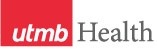 WEEKLY RELAYSWEEKLY RELAYSJune 17, 2021YOUR DEPARTMENT NEWS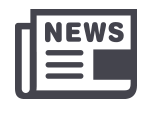 YOUR DEPARTMENT NEWSYOUR DEPARTMENT NEWSUTMB NEWS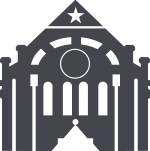 UTMB NEWS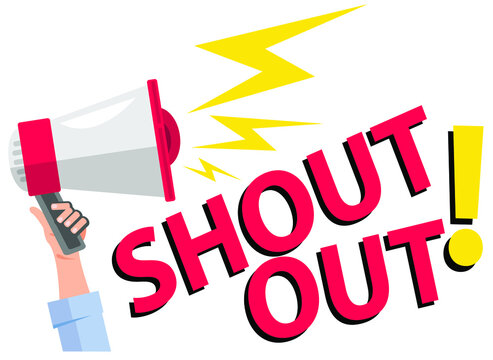 to Dr. Szauter!on this recent publication in Academic Medicine:Yudkowsky, Rachel MD, MHPE1; Szauter, Karen MD2 Farewell to the Step 2 Clinical Skills Exam, Academic Medicine: June 15, 2021 - Volume Publish Ahead of Print - Issue -doi: 10.1097/ACM.0000000000004209___________________________________________________________________________________UTMB was well represented at the conference of the International Association of Medical Science Educators this week. Thank you and congratulations to the presenters for doing great work.  Ask your colleagues about their presentations!  A Step Towards Change: Integrating Health Systems Science Into Fourth Year of Medical SchoolSarah Siddiqui, Premal Patel, Hani Serag, Samee Hameed, Miles FarrStudent Perceptions of a Medical Curriculum With Full Temporal Integration of Foundational Science and Clinical Skills Training: a Phenomenographic Study (poster)Judith Aronson and Carol WiggsA Pilot Educator Curriculum Using Ted Masterclass to Develop Skills in Presenting Micro-lectures: Lessons Learned (Poster Award Nominee)Holly West and Kathleen EverlingFaculty Learning Communities for Educational Retooling and Scholarship (Focus session)Judith Aronson and Flavio Monteiroto Dr. Szauter!on this recent publication in Academic Medicine:Yudkowsky, Rachel MD, MHPE1; Szauter, Karen MD2 Farewell to the Step 2 Clinical Skills Exam, Academic Medicine: June 15, 2021 - Volume Publish Ahead of Print - Issue -doi: 10.1097/ACM.0000000000004209___________________________________________________________________________________UTMB was well represented at the conference of the International Association of Medical Science Educators this week. Thank you and congratulations to the presenters for doing great work.  Ask your colleagues about their presentations!  A Step Towards Change: Integrating Health Systems Science Into Fourth Year of Medical SchoolSarah Siddiqui, Premal Patel, Hani Serag, Samee Hameed, Miles FarrStudent Perceptions of a Medical Curriculum With Full Temporal Integration of Foundational Science and Clinical Skills Training: a Phenomenographic Study (poster)Judith Aronson and Carol WiggsA Pilot Educator Curriculum Using Ted Masterclass to Develop Skills in Presenting Micro-lectures: Lessons Learned (Poster Award Nominee)Holly West and Kathleen EverlingFaculty Learning Communities for Educational Retooling and Scholarship (Focus session)Judith Aronson and Flavio Monteiroto Dr. Szauter!on this recent publication in Academic Medicine:Yudkowsky, Rachel MD, MHPE1; Szauter, Karen MD2 Farewell to the Step 2 Clinical Skills Exam, Academic Medicine: June 15, 2021 - Volume Publish Ahead of Print - Issue -doi: 10.1097/ACM.0000000000004209___________________________________________________________________________________UTMB was well represented at the conference of the International Association of Medical Science Educators this week. Thank you and congratulations to the presenters for doing great work.  Ask your colleagues about their presentations!  A Step Towards Change: Integrating Health Systems Science Into Fourth Year of Medical SchoolSarah Siddiqui, Premal Patel, Hani Serag, Samee Hameed, Miles FarrStudent Perceptions of a Medical Curriculum With Full Temporal Integration of Foundational Science and Clinical Skills Training: a Phenomenographic Study (poster)Judith Aronson and Carol WiggsA Pilot Educator Curriculum Using Ted Masterclass to Develop Skills in Presenting Micro-lectures: Lessons Learned (Poster Award Nominee)Holly West and Kathleen EverlingFaculty Learning Communities for Educational Retooling and Scholarship (Focus session)Judith Aronson and Flavio MonteiroMonthly Financial Update—Results as of May 31: For the month of May, UTMB’s adjusted margin was $7.6 million, which was $6.9 million favorable to planned results. Year-to-date, UTMB’s adjusted margin was $44.7 million, which was $61.1 million favorable to planned results. Thank you for your ongoing efforts to manage expenses and improve the efficiency of our work to ensure the long-term success of UTMB’s mission.2021 Employee Demographic and Emergency Classification Form: All UTMB faculty and staff are required to complete the 2021 Employee Demographic and Emergency Classification Form. The institutional deadline for completing the form is June 30, and it may be accessed at https://utmb.us/84. UTMB has updated this year’s form to include additional emergency classification levels for employees designated as essential by their supervisor or faculty advisor; see https://utmb.us/504 for more details. A tropical weather system that is forecast to traverse the Gulf of Mexico this weekend serves as a good reminder for employees to the take the following actions to help ensure they are prepared for any emergency:Speak with your supervisor or faculty advisor about your role and responsibilities during an emergencyReview UTMB’s Institutional Emergency Operations Plan and the business continuity plans for your departmentUpdate your contact and location information in Employee Self ServiceSign up for the UTMB Alerts emergency notification system with a mobile number if you have not already done so For more information on UTMB’s emergency operations, please see https://www.utmb.edu/emergency_plan/.UTMB, Galveston Historical Foundation mark Juneteenth with livestream event: As an institution with a rich history of providing health care for all and a proponent of equal rights, UTMB will continues its 24-year tradition of participating in Galveston’s annual Juneteenth celebration on June 19. Juneteenth and General Order No. 3, which was read on June 19, 1865, announcing that all slaves were free, is one of Galveston’s most important historical moments. In conjunction with UTMB’s annual Juneteenth celebration, the Galveston Historical Foundation will livestream the program for the 42nd annual celebration from the 1859 Ashton Villa. You can view the livestream starting at 9:45 a.m. at https://utmb.us/508.Monthly Financial Update—Results as of May 31: For the month of May, UTMB’s adjusted margin was $7.6 million, which was $6.9 million favorable to planned results. Year-to-date, UTMB’s adjusted margin was $44.7 million, which was $61.1 million favorable to planned results. Thank you for your ongoing efforts to manage expenses and improve the efficiency of our work to ensure the long-term success of UTMB’s mission.2021 Employee Demographic and Emergency Classification Form: All UTMB faculty and staff are required to complete the 2021 Employee Demographic and Emergency Classification Form. The institutional deadline for completing the form is June 30, and it may be accessed at https://utmb.us/84. UTMB has updated this year’s form to include additional emergency classification levels for employees designated as essential by their supervisor or faculty advisor; see https://utmb.us/504 for more details. A tropical weather system that is forecast to traverse the Gulf of Mexico this weekend serves as a good reminder for employees to the take the following actions to help ensure they are prepared for any emergency:Speak with your supervisor or faculty advisor about your role and responsibilities during an emergencyReview UTMB’s Institutional Emergency Operations Plan and the business continuity plans for your departmentUpdate your contact and location information in Employee Self ServiceSign up for the UTMB Alerts emergency notification system with a mobile number if you have not already done so For more information on UTMB’s emergency operations, please see https://www.utmb.edu/emergency_plan/.UTMB, Galveston Historical Foundation mark Juneteenth with livestream event: As an institution with a rich history of providing health care for all and a proponent of equal rights, UTMB will continues its 24-year tradition of participating in Galveston’s annual Juneteenth celebration on June 19. Juneteenth and General Order No. 3, which was read on June 19, 1865, announcing that all slaves were free, is one of Galveston’s most important historical moments. In conjunction with UTMB’s annual Juneteenth celebration, the Galveston Historical Foundation will livestream the program for the 42nd annual celebration from the 1859 Ashton Villa. You can view the livestream starting at 9:45 a.m. at https://utmb.us/508.TOPICSLEGEND	PATIENT CARE	EDUCATION & RESEARCH	INSTITUTIONAL SUPPORT	CMC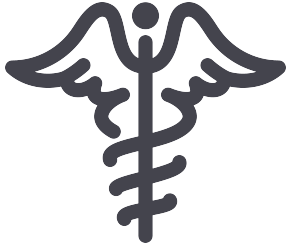 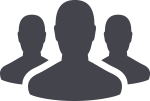 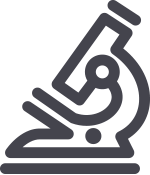 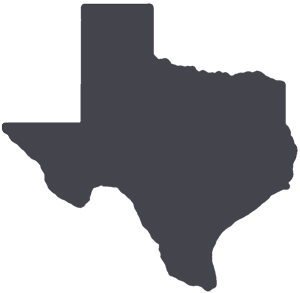 	PATIENT CARE	EDUCATION & RESEARCH	INSTITUTIONAL SUPPORT	CMC	PATIENT CARE	EDUCATION & RESEARCH	INSTITUTIONAL SUPPORT	CMC	PATIENT CARE	EDUCATION & RESEARCH	INSTITUTIONAL SUPPORT	CMCAROUND UTMB (Use the legend above to quickly find items of interest to your team)AROUND UTMB (Use the legend above to quickly find items of interest to your team)AROUND UTMB (Use the legend above to quickly find items of interest to your team)AROUND UTMB (Use the legend above to quickly find items of interest to your team)AROUND UTMB (Use the legend above to quickly find items of interest to your team)UTMB’s League City Campus celebrates fifth anniversary: UTMB employees and community leaders gathered June 11 to celebrate the fifth anniversary of UTMB’s League City Campus. Since opening in 2016, the hospital has seen 100,000 patients and has had more than 22,000 inpatient visits. For more on the facility and celebration, visit https://www.galvnews.com/news/free/article_8e8079f0-198e-5b11-ab59-cd920fa5d9f2.html.IN CASE YOU MISSED ITJune 16 episode of Health Care Unmasked:Dr. Laith Alzweri, director of Men’s Health and assistant professor in the Department of Surgery’s Urology Division, and Dr. Alberto Gutierrez, Internal Medicine assistant professor and physician, joined host TJ Aulds on June 16 to discuss men’s health and common myths surrounding the topic. The conversation is now available on the i45NOW Facebook page at https://www.facebook.com/i45NOW/. Weekly Wellness Recap:This month's theme is all about finding joy in our life and sharing it with others.Take a light-hearted approach. Choose to see the funny side.Share a happy memory with someone who means a lot to you.Look for something to be thankful for where you least expect it. Speak to others in a warm and friendly way. Take time to notice things you find beautiful and inspiring.Look for the good in a difficult situation.Find joy in being active.       The Joint Commission Questions of the Week—National Patient Safety Goal:Q: What are the safety actions to reduce harm for patients associated with the use of anticoagulant therapy?  Utilize approved protocols and evidence-based practice guidelines for:Initiation and maintenance of the anticoagulant therapy (medication selection, dosing)Reversal of anticoagulation and management of bleeding events related to each anticoagulant medicationPerioperative management of all patients on oral anticoagulantsCollect lab tests to monitor and adjust anticoagulant therapy, including current INR for Coumadin therapyIndividualize anticoagulant care plansUse only oral unit-dose products, prefilled syringes, or premixed infusion bags when these types of products are availableProvide patient/family education specific to the anticoagulant prescribed (adherence to med dose/schedule, importance of follow-up appointments /lab testing, potential drug-drug and food-drug interactions, potential for adverse drug reactions) For additional information see: Policies: IHOP 9.13.35 Anticoagulation Therapy, 07.69 Warfarin Anticoagulation Q: What is included in the medication reconciliation process?  Obtain the patient’s current medication information upon admission or outpatient visit.Compare the patient’s current medication list with medications ordered to identify and resolve discrepancies, omissions, duplications, contraindications, unclear information, interactions and changes.Provide the patient a written medication list upon discharge or after an outpatient visit (name, dose, route, frequency, purpose).Explain the importance of medication information to the patient upon discharge or after an outpatient visit. For additional information see: Policy: IHOP 9.13.30 Medication Reconciliation.UTMB’s League City Campus celebrates fifth anniversary: UTMB employees and community leaders gathered June 11 to celebrate the fifth anniversary of UTMB’s League City Campus. Since opening in 2016, the hospital has seen 100,000 patients and has had more than 22,000 inpatient visits. For more on the facility and celebration, visit https://www.galvnews.com/news/free/article_8e8079f0-198e-5b11-ab59-cd920fa5d9f2.html.IN CASE YOU MISSED ITJune 16 episode of Health Care Unmasked:Dr. Laith Alzweri, director of Men’s Health and assistant professor in the Department of Surgery’s Urology Division, and Dr. Alberto Gutierrez, Internal Medicine assistant professor and physician, joined host TJ Aulds on June 16 to discuss men’s health and common myths surrounding the topic. The conversation is now available on the i45NOW Facebook page at https://www.facebook.com/i45NOW/. Weekly Wellness Recap:This month's theme is all about finding joy in our life and sharing it with others.Take a light-hearted approach. Choose to see the funny side.Share a happy memory with someone who means a lot to you.Look for something to be thankful for where you least expect it. Speak to others in a warm and friendly way. Take time to notice things you find beautiful and inspiring.Look for the good in a difficult situation.Find joy in being active.       The Joint Commission Questions of the Week—National Patient Safety Goal:Q: What are the safety actions to reduce harm for patients associated with the use of anticoagulant therapy?  Utilize approved protocols and evidence-based practice guidelines for:Initiation and maintenance of the anticoagulant therapy (medication selection, dosing)Reversal of anticoagulation and management of bleeding events related to each anticoagulant medicationPerioperative management of all patients on oral anticoagulantsCollect lab tests to monitor and adjust anticoagulant therapy, including current INR for Coumadin therapyIndividualize anticoagulant care plansUse only oral unit-dose products, prefilled syringes, or premixed infusion bags when these types of products are availableProvide patient/family education specific to the anticoagulant prescribed (adherence to med dose/schedule, importance of follow-up appointments /lab testing, potential drug-drug and food-drug interactions, potential for adverse drug reactions) For additional information see: Policies: IHOP 9.13.35 Anticoagulation Therapy, 07.69 Warfarin Anticoagulation Q: What is included in the medication reconciliation process?  Obtain the patient’s current medication information upon admission or outpatient visit.Compare the patient’s current medication list with medications ordered to identify and resolve discrepancies, omissions, duplications, contraindications, unclear information, interactions and changes.Provide the patient a written medication list upon discharge or after an outpatient visit (name, dose, route, frequency, purpose).Explain the importance of medication information to the patient upon discharge or after an outpatient visit. For additional information see: Policy: IHOP 9.13.30 Medication Reconciliation.UTMB’s League City Campus celebrates fifth anniversary: UTMB employees and community leaders gathered June 11 to celebrate the fifth anniversary of UTMB’s League City Campus. Since opening in 2016, the hospital has seen 100,000 patients and has had more than 22,000 inpatient visits. For more on the facility and celebration, visit https://www.galvnews.com/news/free/article_8e8079f0-198e-5b11-ab59-cd920fa5d9f2.html.IN CASE YOU MISSED ITJune 16 episode of Health Care Unmasked:Dr. Laith Alzweri, director of Men’s Health and assistant professor in the Department of Surgery’s Urology Division, and Dr. Alberto Gutierrez, Internal Medicine assistant professor and physician, joined host TJ Aulds on June 16 to discuss men’s health and common myths surrounding the topic. The conversation is now available on the i45NOW Facebook page at https://www.facebook.com/i45NOW/. Weekly Wellness Recap:This month's theme is all about finding joy in our life and sharing it with others.Take a light-hearted approach. Choose to see the funny side.Share a happy memory with someone who means a lot to you.Look for something to be thankful for where you least expect it. Speak to others in a warm and friendly way. Take time to notice things you find beautiful and inspiring.Look for the good in a difficult situation.Find joy in being active.       The Joint Commission Questions of the Week—National Patient Safety Goal:Q: What are the safety actions to reduce harm for patients associated with the use of anticoagulant therapy?  Utilize approved protocols and evidence-based practice guidelines for:Initiation and maintenance of the anticoagulant therapy (medication selection, dosing)Reversal of anticoagulation and management of bleeding events related to each anticoagulant medicationPerioperative management of all patients on oral anticoagulantsCollect lab tests to monitor and adjust anticoagulant therapy, including current INR for Coumadin therapyIndividualize anticoagulant care plansUse only oral unit-dose products, prefilled syringes, or premixed infusion bags when these types of products are availableProvide patient/family education specific to the anticoagulant prescribed (adherence to med dose/schedule, importance of follow-up appointments /lab testing, potential drug-drug and food-drug interactions, potential for adverse drug reactions) For additional information see: Policies: IHOP 9.13.35 Anticoagulation Therapy, 07.69 Warfarin Anticoagulation Q: What is included in the medication reconciliation process?  Obtain the patient’s current medication information upon admission or outpatient visit.Compare the patient’s current medication list with medications ordered to identify and resolve discrepancies, omissions, duplications, contraindications, unclear information, interactions and changes.Provide the patient a written medication list upon discharge or after an outpatient visit (name, dose, route, frequency, purpose).Explain the importance of medication information to the patient upon discharge or after an outpatient visit. For additional information see: Policy: IHOP 9.13.30 Medication Reconciliation.       UTMB Galveston Outpatient Pharmacy relocates to Waverley Smith Pavilion:Effective immediately, the Outpatient Pharmacy on the Galveston Campus has moved to Waverley Smith Pavilion 2.103. The outpatient pharmacy in Galveston provides various services, including:Meds-To-Beds: Provides bedside medication delivery prior to patient discharge with the goal of enhancing and improving medication access, improving the patient experience, preventing medication interruption, and reducing readmissions. Chronic Home Dialysis: Fulfills medication for patients performing dialysis at home.TDCJ: Provides prescriptions for TDCJ patients discharging from Hospital Galveston, including coordinating with TDCJ Care Managers and Correctional Managed Care in Huntsville to avoid any delays in administering needed medications.Regional Maternal Child Health Program (RMCHP): Ensures clinics stay in compliance with the Texas State Board of Pharmacy, and acts as a liaison for RMCHP pharmacy needs, including repackaging of certain medications.Employee Health: Fulfills medications for UTMB employees with possible exposure to blood-borne pathogens.The Outpatient Pharmacy can be reached at (409) 772-6147, and the fax number is (409) 747-3050. Hours of operation are Monday through Friday from 9 a.m. to 5 p.m.       UTMB Galveston Outpatient Pharmacy relocates to Waverley Smith Pavilion:Effective immediately, the Outpatient Pharmacy on the Galveston Campus has moved to Waverley Smith Pavilion 2.103. The outpatient pharmacy in Galveston provides various services, including:Meds-To-Beds: Provides bedside medication delivery prior to patient discharge with the goal of enhancing and improving medication access, improving the patient experience, preventing medication interruption, and reducing readmissions. Chronic Home Dialysis: Fulfills medication for patients performing dialysis at home.TDCJ: Provides prescriptions for TDCJ patients discharging from Hospital Galveston, including coordinating with TDCJ Care Managers and Correctional Managed Care in Huntsville to avoid any delays in administering needed medications.Regional Maternal Child Health Program (RMCHP): Ensures clinics stay in compliance with the Texas State Board of Pharmacy, and acts as a liaison for RMCHP pharmacy needs, including repackaging of certain medications.Employee Health: Fulfills medications for UTMB employees with possible exposure to blood-borne pathogens.The Outpatient Pharmacy can be reached at (409) 772-6147, and the fax number is (409) 747-3050. Hours of operation are Monday through Friday from 9 a.m. to 5 p.m.UTMB’s League City Campus celebrates fifth anniversary: UTMB employees and community leaders gathered June 11 to celebrate the fifth anniversary of UTMB’s League City Campus. Since opening in 2016, the hospital has seen 100,000 patients and has had more than 22,000 inpatient visits. For more on the facility and celebration, visit https://www.galvnews.com/news/free/article_8e8079f0-198e-5b11-ab59-cd920fa5d9f2.html.IN CASE YOU MISSED ITJune 16 episode of Health Care Unmasked:Dr. Laith Alzweri, director of Men’s Health and assistant professor in the Department of Surgery’s Urology Division, and Dr. Alberto Gutierrez, Internal Medicine assistant professor and physician, joined host TJ Aulds on June 16 to discuss men’s health and common myths surrounding the topic. The conversation is now available on the i45NOW Facebook page at https://www.facebook.com/i45NOW/. Weekly Wellness Recap:This month's theme is all about finding joy in our life and sharing it with others.Take a light-hearted approach. Choose to see the funny side.Share a happy memory with someone who means a lot to you.Look for something to be thankful for where you least expect it. Speak to others in a warm and friendly way. Take time to notice things you find beautiful and inspiring.Look for the good in a difficult situation.Find joy in being active.       The Joint Commission Questions of the Week—National Patient Safety Goal:Q: What are the safety actions to reduce harm for patients associated with the use of anticoagulant therapy?  Utilize approved protocols and evidence-based practice guidelines for:Initiation and maintenance of the anticoagulant therapy (medication selection, dosing)Reversal of anticoagulation and management of bleeding events related to each anticoagulant medicationPerioperative management of all patients on oral anticoagulantsCollect lab tests to monitor and adjust anticoagulant therapy, including current INR for Coumadin therapyIndividualize anticoagulant care plansUse only oral unit-dose products, prefilled syringes, or premixed infusion bags when these types of products are availableProvide patient/family education specific to the anticoagulant prescribed (adherence to med dose/schedule, importance of follow-up appointments /lab testing, potential drug-drug and food-drug interactions, potential for adverse drug reactions) For additional information see: Policies: IHOP 9.13.35 Anticoagulation Therapy, 07.69 Warfarin Anticoagulation Q: What is included in the medication reconciliation process?  Obtain the patient’s current medication information upon admission or outpatient visit.Compare the patient’s current medication list with medications ordered to identify and resolve discrepancies, omissions, duplications, contraindications, unclear information, interactions and changes.Provide the patient a written medication list upon discharge or after an outpatient visit (name, dose, route, frequency, purpose).Explain the importance of medication information to the patient upon discharge or after an outpatient visit. For additional information see: Policy: IHOP 9.13.30 Medication Reconciliation.UTMB’s League City Campus celebrates fifth anniversary: UTMB employees and community leaders gathered June 11 to celebrate the fifth anniversary of UTMB’s League City Campus. Since opening in 2016, the hospital has seen 100,000 patients and has had more than 22,000 inpatient visits. For more on the facility and celebration, visit https://www.galvnews.com/news/free/article_8e8079f0-198e-5b11-ab59-cd920fa5d9f2.html.IN CASE YOU MISSED ITJune 16 episode of Health Care Unmasked:Dr. Laith Alzweri, director of Men’s Health and assistant professor in the Department of Surgery’s Urology Division, and Dr. Alberto Gutierrez, Internal Medicine assistant professor and physician, joined host TJ Aulds on June 16 to discuss men’s health and common myths surrounding the topic. The conversation is now available on the i45NOW Facebook page at https://www.facebook.com/i45NOW/. Weekly Wellness Recap:This month's theme is all about finding joy in our life and sharing it with others.Take a light-hearted approach. Choose to see the funny side.Share a happy memory with someone who means a lot to you.Look for something to be thankful for where you least expect it. Speak to others in a warm and friendly way. Take time to notice things you find beautiful and inspiring.Look for the good in a difficult situation.Find joy in being active.       The Joint Commission Questions of the Week—National Patient Safety Goal:Q: What are the safety actions to reduce harm for patients associated with the use of anticoagulant therapy?  Utilize approved protocols and evidence-based practice guidelines for:Initiation and maintenance of the anticoagulant therapy (medication selection, dosing)Reversal of anticoagulation and management of bleeding events related to each anticoagulant medicationPerioperative management of all patients on oral anticoagulantsCollect lab tests to monitor and adjust anticoagulant therapy, including current INR for Coumadin therapyIndividualize anticoagulant care plansUse only oral unit-dose products, prefilled syringes, or premixed infusion bags when these types of products are availableProvide patient/family education specific to the anticoagulant prescribed (adherence to med dose/schedule, importance of follow-up appointments /lab testing, potential drug-drug and food-drug interactions, potential for adverse drug reactions) For additional information see: Policies: IHOP 9.13.35 Anticoagulation Therapy, 07.69 Warfarin Anticoagulation Q: What is included in the medication reconciliation process?  Obtain the patient’s current medication information upon admission or outpatient visit.Compare the patient’s current medication list with medications ordered to identify and resolve discrepancies, omissions, duplications, contraindications, unclear information, interactions and changes.Provide the patient a written medication list upon discharge or after an outpatient visit (name, dose, route, frequency, purpose).Explain the importance of medication information to the patient upon discharge or after an outpatient visit. For additional information see: Policy: IHOP 9.13.30 Medication Reconciliation.UTMB’s League City Campus celebrates fifth anniversary: UTMB employees and community leaders gathered June 11 to celebrate the fifth anniversary of UTMB’s League City Campus. Since opening in 2016, the hospital has seen 100,000 patients and has had more than 22,000 inpatient visits. For more on the facility and celebration, visit https://www.galvnews.com/news/free/article_8e8079f0-198e-5b11-ab59-cd920fa5d9f2.html.IN CASE YOU MISSED ITJune 16 episode of Health Care Unmasked:Dr. Laith Alzweri, director of Men’s Health and assistant professor in the Department of Surgery’s Urology Division, and Dr. Alberto Gutierrez, Internal Medicine assistant professor and physician, joined host TJ Aulds on June 16 to discuss men’s health and common myths surrounding the topic. The conversation is now available on the i45NOW Facebook page at https://www.facebook.com/i45NOW/. Weekly Wellness Recap:This month's theme is all about finding joy in our life and sharing it with others.Take a light-hearted approach. Choose to see the funny side.Share a happy memory with someone who means a lot to you.Look for something to be thankful for where you least expect it. Speak to others in a warm and friendly way. Take time to notice things you find beautiful and inspiring.Look for the good in a difficult situation.Find joy in being active.       The Joint Commission Questions of the Week—National Patient Safety Goal:Q: What are the safety actions to reduce harm for patients associated with the use of anticoagulant therapy?  Utilize approved protocols and evidence-based practice guidelines for:Initiation and maintenance of the anticoagulant therapy (medication selection, dosing)Reversal of anticoagulation and management of bleeding events related to each anticoagulant medicationPerioperative management of all patients on oral anticoagulantsCollect lab tests to monitor and adjust anticoagulant therapy, including current INR for Coumadin therapyIndividualize anticoagulant care plansUse only oral unit-dose products, prefilled syringes, or premixed infusion bags when these types of products are availableProvide patient/family education specific to the anticoagulant prescribed (adherence to med dose/schedule, importance of follow-up appointments /lab testing, potential drug-drug and food-drug interactions, potential for adverse drug reactions) For additional information see: Policies: IHOP 9.13.35 Anticoagulation Therapy, 07.69 Warfarin Anticoagulation Q: What is included in the medication reconciliation process?  Obtain the patient’s current medication information upon admission or outpatient visit.Compare the patient’s current medication list with medications ordered to identify and resolve discrepancies, omissions, duplications, contraindications, unclear information, interactions and changes.Provide the patient a written medication list upon discharge or after an outpatient visit (name, dose, route, frequency, purpose).Explain the importance of medication information to the patient upon discharge or after an outpatient visit. For additional information see: Policy: IHOP 9.13.30 Medication Reconciliation.DID YOU KNOW?
This year’s Employee Service Day will recognize 2,561 employees who have achieved significant service milestones during the annual celebration on June 24. Those employees have a combined 30,650 years of service, which is 3,065 decades, 367,800 months and 11,187,250 days. In addition to service years, the event will also honor 460 GEM card recipients for going the extra mile in their daily activities and the winner of the 2021 Nicholas and Katherine Leone Award for Administrative Excellence. The day-long event will include activities at each of the campus locations and online. Visit https://www.utmb.edu/hr/employees/service-day more information about the event and to view a complete list of honorees.Editor’s note: The wrong version of this spotlight was published in the June 10 edition of the Weekly Relays Notes. We are republishing the corrected item in its entirety below.       The Joint Commission Spotlight—Patient’s Rights:How are patients informed of their rights? Answer: Information on patient rights and responsibilities is provided to patients during the unit education and it’s printed in the Guide to Patient Services. There are also framed copies of patient rights and responsibilities posted in multiple areas throughout UTMB clinical areas, including outpatient clinics.What does LEP stand for?Answer: LEP stands for Limited English Proficient. LEP is defined at UTMB as a hearing individual who prefers to discuss their medical information in a spoken language other than English, or who is unable to communicate effectively in spoken English. It is important to remember that most deaf and hard-of-hearing individuals communicate using American Sign Language, not English. However, proficiency in understanding written English varies from individual to individual, and for that reason, UTMB does not include deaf and hard-of-hearing individuals in its definition of LEP. Because most of UTMB’s deaf patients do not have proficiency in written English, staff should not attempt to communicate with them by writing notes unless the patient has specifically requested to do so. Please rely on the interpreters, communication tools, and other assistive devices that UTMB provides to meet unique needs of both the deaf community and LEP populations.Why is it important to identify the communication needs for the LEP population?Answer: Effective communication is the most important tool available to health care staff in treating a patient. Communication problems are the most frequent root cause of serious patient events that are reported to the Joint Commission’s Sentinel Data Base. Every patient should have his or her preferred language documented in Epic.DID YOU KNOW?
This year’s Employee Service Day will recognize 2,561 employees who have achieved significant service milestones during the annual celebration on June 24. Those employees have a combined 30,650 years of service, which is 3,065 decades, 367,800 months and 11,187,250 days. In addition to service years, the event will also honor 460 GEM card recipients for going the extra mile in their daily activities and the winner of the 2021 Nicholas and Katherine Leone Award for Administrative Excellence. The day-long event will include activities at each of the campus locations and online. Visit https://www.utmb.edu/hr/employees/service-day more information about the event and to view a complete list of honorees.Editor’s note: The wrong version of this spotlight was published in the June 10 edition of the Weekly Relays Notes. We are republishing the corrected item in its entirety below.       The Joint Commission Spotlight—Patient’s Rights:How are patients informed of their rights? Answer: Information on patient rights and responsibilities is provided to patients during the unit education and it’s printed in the Guide to Patient Services. There are also framed copies of patient rights and responsibilities posted in multiple areas throughout UTMB clinical areas, including outpatient clinics.What does LEP stand for?Answer: LEP stands for Limited English Proficient. LEP is defined at UTMB as a hearing individual who prefers to discuss their medical information in a spoken language other than English, or who is unable to communicate effectively in spoken English. It is important to remember that most deaf and hard-of-hearing individuals communicate using American Sign Language, not English. However, proficiency in understanding written English varies from individual to individual, and for that reason, UTMB does not include deaf and hard-of-hearing individuals in its definition of LEP. Because most of UTMB’s deaf patients do not have proficiency in written English, staff should not attempt to communicate with them by writing notes unless the patient has specifically requested to do so. Please rely on the interpreters, communication tools, and other assistive devices that UTMB provides to meet unique needs of both the deaf community and LEP populations.Why is it important to identify the communication needs for the LEP population?Answer: Effective communication is the most important tool available to health care staff in treating a patient. Communication problems are the most frequent root cause of serious patient events that are reported to the Joint Commission’s Sentinel Data Base. Every patient should have his or her preferred language documented in Epic.